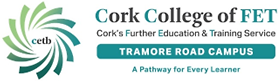 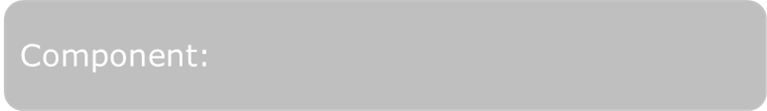 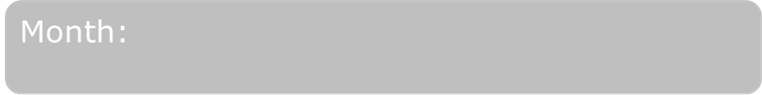 Course(s): 	AA [Applied Science: Laboratory Techniques] AB [Applied Biology: Food Health & Nutrition]  Extra Maths Total Marks: 800marksWeighting: 40% Time Allowed: 2 Hours	 Section A (400 Marks) 
10 short questions.   Answer ALL 10  40 marks each 
1. Determine the equation of a line in the form   if the points (1,2) and (3,4) are on the lineSlope m =  =  = Equation = 40 marks 2. The age distribution of a group of people who wear glasses is shown on this histogram. If there are 200 people in the 20 – 30 age-group, find(i) The number of people in the 30 – 50 age group    15020 marks (ii) The total number of people wearing glasses = 75+50+50+200+150 = 52520 marks 3. How many different 3-digit numbers can be formed from the digits 1, 2, 3, 4 (i) If no digit is repeated in the number? 20 marks (ii) How many of these begin with 3? = 20 marks 4. In the given triangle abc, ad ⊥ bc. If ǀadǀ = 4cm, ǀabdǀ = 55o and ǀacdǀ = 40o, (i)Find ǀbcǀ to 1 decimal place2.8cm20 marks (ii)Find ǀacǀ to 1 decimal place= +20 marks 5. Using differentiation, calculate the slope of the tangent to the curve Slope   = 6(40 marks 6. (i) Find  20 marks(ii) Find 20 marks 7. 40 marks 8. Evaluate  = -40 marks 9. If        and      evaluate the following: (i) 20 marks (ii) 20 marks 10. Calculate the size of the angle at vertex A (angle CAB) in the triangle below. Give your answer correct to one decimal place, if necessary. 40 marks 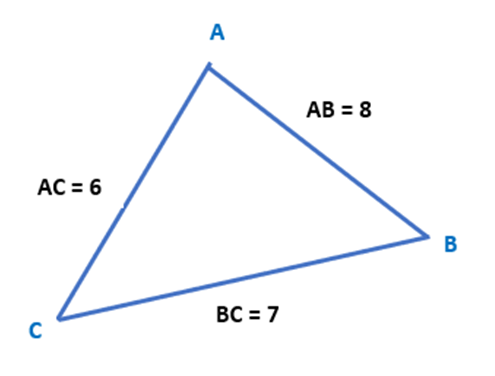 Section B (200 Marks) 
2 Structured Questions.   Answer ALL questions 
100 marks each Section B (200 Marks) 
2 Structured Questions.   Answer ALL questions 
100 marks each Section B (200 Marks) 
2 Structured Questions.   Answer ALL questions 
100 marks each Section B (200 Marks) 
2 Structured Questions.   Answer ALL questions 
100 marks each 1. (a) The equation of the line is  (i) Find the slope of a line perpendicular to line  10 marks (ii) Find the equation of the line  perpendicular to line  and which passes through the point (-2, 1) 10 marks 10 marks (b) Draw a graph of `in the domain 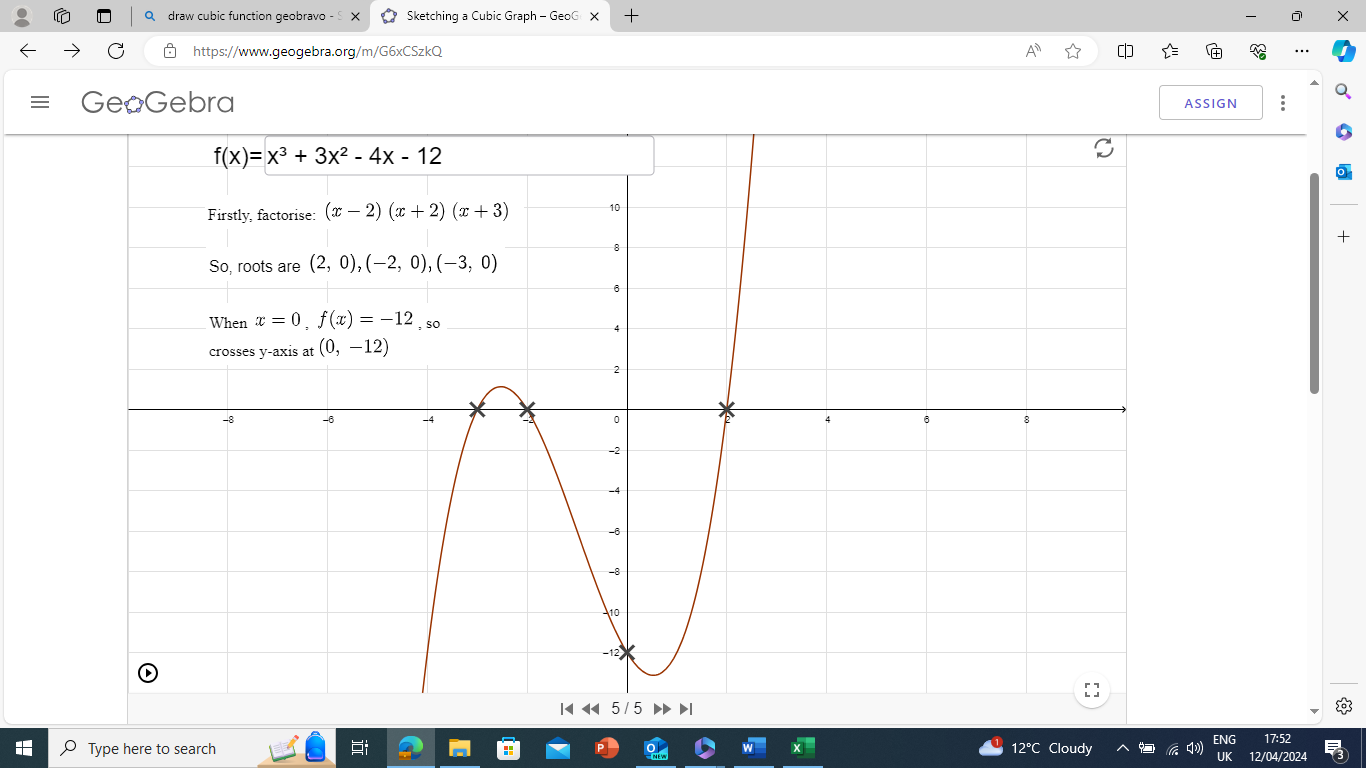 30 marks 30 marks Use the graph to write down the following (i) Roots of the equation   10 marks 10 marks (ii) Find the coordinates of the local minimum point.  (0.53,-13.1)10 marks 10 marks (iii Find the coordinates of the local maximum point.  (-2.53, 1.13)10 marks (iv The domain of values of x for which is negative -2  210 marks (v) The domain of values of x for which is negative and increasing. 10 marks 0.53 22. (a) (i) Explain in your own words what is meant by the term ‘mode’ in relation to statistics? Mode is the value that appears most often in a set of data values10 marks (ii) Complete the cumulative frequency table below from the given grouped frequency distribution table.   10 marksUsing the cumulative frequency table above, draw the cumulative frequency curve(ogive) on graph paper and use your graph to provide answers for the following: 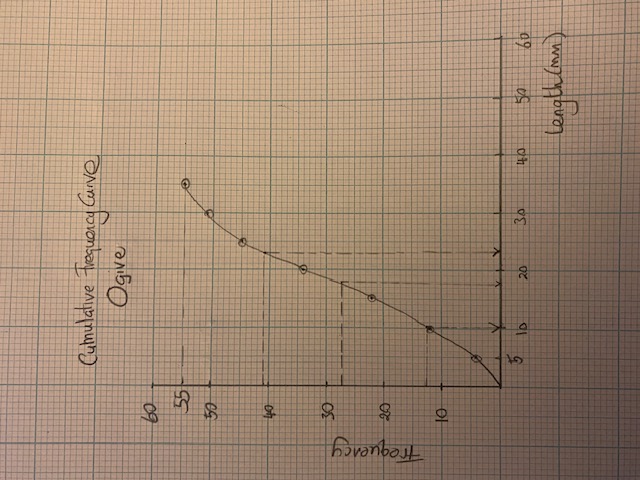 10 marks (iii) Interquartile rangeUpper quartile value at frequency of 41.25 (75% of 55) = approx. 23mmLower quartile value at frequency of 13.75 (25% of 55 = approx. 10mmInterquartile range = 23-10 = 13mm10 marks (iv) Median Median – Value at middle frequency of 27.5 (50% of 55) – approx. 17.5mm10 marks2. (b)  A card is selected at random from a pack of 52 and then replaced. A second card is then selected. What is the probability that(i)The first card is a heart = 10 marks(ii)Both cards are hearts = = 10 marks(iii)The first card is red and the second card is black = 10 marks(iv)The first card is a queen and the second card is black = 10 marks(v)Neither card is a heart = 10 marksSection C (200 Marks) 
2 structured questions.  Answer ALL 2. 
100 marks each Section C (200 Marks) 
2 structured questions.  Answer ALL 2. 
100 marks each Section C (200 Marks) 
2 structured questions.  Answer ALL 2. 
100 marks each Section C (200 Marks) 
2 structured questions.  Answer ALL 2. 
100 marks each 3. (a) Differentiate with respect to x 30 marks (b) Using integration, find the area bound by the curve  the  and the lines  and –==  =   3730 marks (c) Find the turning points of the curve    and determine if they are minimum or maximum turning points20 marks20 marks 4. (a) Solve for and  in the following equation 30 marks(b) Evaluate == (-1)(-1)(-1))(-1) = 120 marks(c) Solve the complex equation  Write your answers in the form a+bi=50 marks 